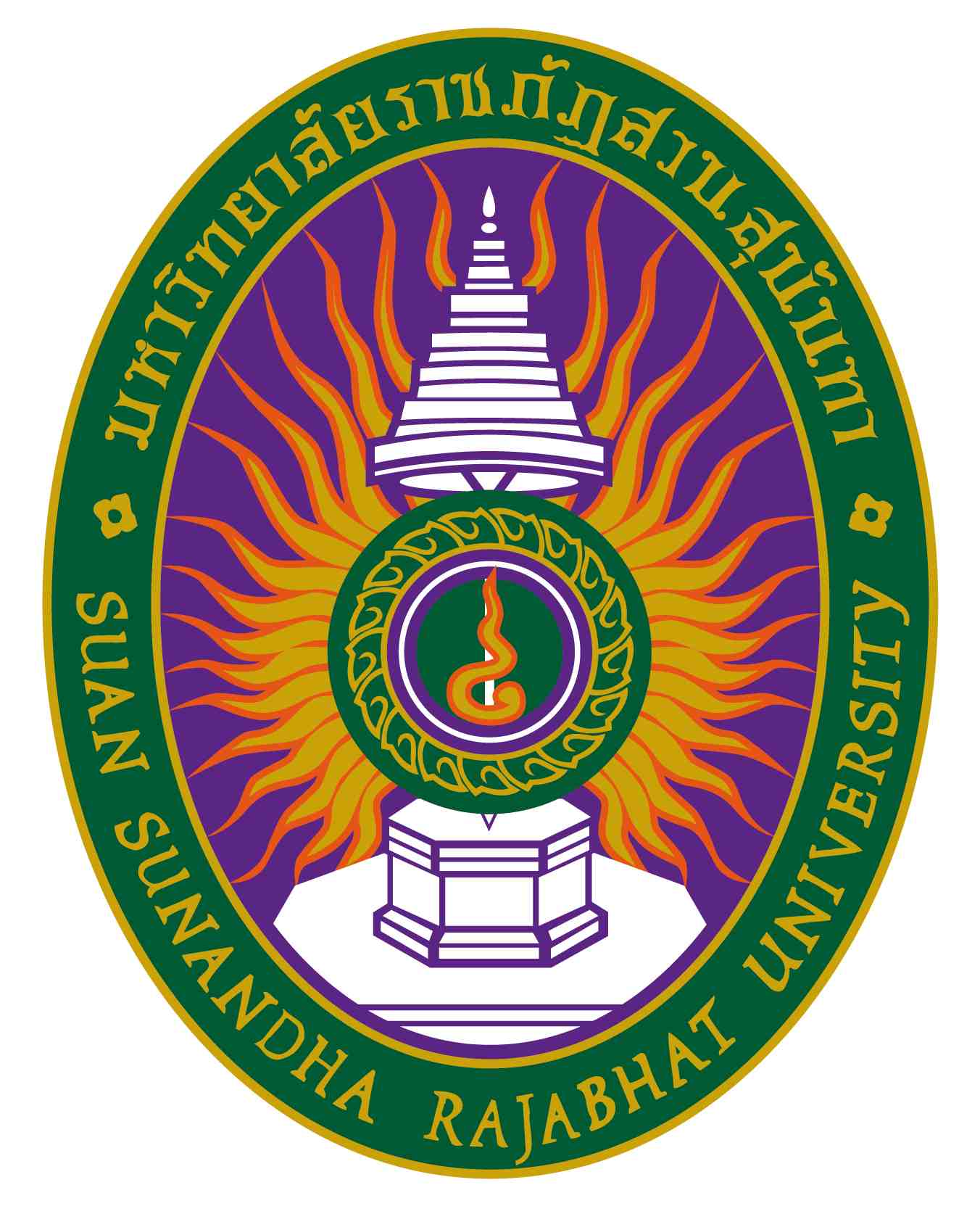 รายละเอียดของรายวิชา (Course Specification)รหัสวิชา JPL ๓๕๐๒ รายวิชา การแปลภาษาญี่ปุ่น  ๒สาขาวิชาภาษาญี่ปุ่น   คณะมนุษยศาสตร์และสังคมศาสตร์  มหาวิทยาลัยราชภัฏสวนสุนันทาภาคการศึกษา ๒ ปีการศึกษา ๒๕๖๖หมวดที่ ๑ ข้อมูลทั่วไป๑.  รหัสและชื่อรายวิชา		 รหัสวิชา			JPL ๓๕๐๒ชื่อรายวิชาภาษาไทย	การแปลภาษาญี่ปุ่น ๒ ชื่อรายวิชาภาษาอังกฤษ	Japanese Translation 2๒.  จำนวนหน่วยกิต     			๓ (๓-๐-๖)		    ๓.  หลักสูตรและประเภทของรายวิชา          ๓.๑  หลักสูตร    			ศิลปศาสตรบัณฑิต	       ๓.๒ ประเภทของรายวิชา  		วิชาเฉพาะ       ๔.๑  อาจารย์ผู้รับผิดชอบรายวิชา    	อาจารย์คชาภัช หลิมเจริญ       ๔.๒  อาจารย์ผู้สอน			อาจารย์คชาภัช หลิมเจริญ๕.  สถานที่ติดต่อ	 ห้อง๓๕๒๔ คณะมนุษยศาสตร์และสังคมศาสตร์  มหาวิทยาลัยราชภัฏสวนสุนันทา                       E – Mail Kachaphat.li@ssru.ac.th๖.  ภาคการศึกษา / ชั้นปีที่เรียน		๖.๑ ภาคการศึกษาที่ 		๒  /  ชั้นปีที่ ๓๖.๒ จำนวนผู้เรียนที่รับได้ 	ประมาณ  ๔๐  คน๗.  รายวิชาที่ต้องเรียนมาก่อน (Pre-requisite)  (ถ้ามี) JAP ๓๖๑๑ การแปลภาษาญี่ปุ่น ๑๘.  รายวิชาที่ต้องเรียนพร้อมกัน (Co-requisites) (ถ้ามี)	ไม่มี๙.  สถานที่เรียน	 คณะมนุษยศาสตร์และสังคมศาสตร์ มหาวิทยาลัยราชภัฎสวนสุนันทา  ๑๐.วันที่จัดทำหรือปรับปรุง		 วันที่ ๑๘ เดือน พฤศจิกายน พ.ศ. ๒๕๖๖ รายละเอียดของรายวิชาครั้งล่าสุดหมวดที่ ๒ จุดมุ่งหมายและวัตถุประสงค์๑.   จุดมุ่งหมายของรายวิชา		ศึกษาหลักการแปล ปัญหาและวิธีแก้ปัญหา ฝึกแปลประโยคที่มีโครงสร้างง่ายๆ ไปจนถึงประโยคที่ซับซ้อนขึ้น ทั้งจากภาษาญี่ปุ่นเป็นภาษาไทยและจากภาษาไทยเป็นภาษาญี่ปุ่น๒.   วัตถุประสงค์ในการพัฒนา/ปรับปรุงรายวิชา	เพื่อพัฒนาให้นักศึกษาเรียนรู้การแปล ปัญหาและวิธีแก้ปัญหา ฝึกแปลประโยคที่มีโครงสร้างง่ายๆ ไปจนถึงประโยคที่ซับซ้อนขึ้น ทั้งจากภาษาญี่ปุ่นเป็นภาษาไทยและจากภาษาไทยเป็นภาษาญี่ปุ่นหมวดที่ ๓ ลักษณะและการดำเนินการ๑. คำอธิบายรายวิชา 		การแปลประโยคที่มีโครงสร้างที่ซับซ้อนขึ้นไปจนถึงการแปลเนื้อเรื่อง ทั้งจากภาษาญี่ปุ่นเป็นภาษาไทย และจากภาษาไทยเป็นภาษาญี่ปุ่น เน้นการแปลเฉพาะด้าน	Translating Japanese to Thai and Thai to Japanese from the complex sentences to passages. Emphaziny on translating the texts in specific fields.๒. จำนวนชั่วโมงที่ใช้ต่อภาคการศึกษา๓. จำนวนชั่วโมงต่อสัปดาห์ที่อาจารย์ให้คำปรึกษาและแนะนำทางวิชาการแก่นักศึกษาเป็นรายบุคคล	(ผู้รับผิดชอบรายวิชาโปรดระบุข้อมูล   ตัวอย่างเช่น  ๑ ชั่วโมง / สัปดาห์)	๓.๑ ปรึกษาด้วยตนเองที่ห้องพักอาจารย์ผู้สอน  ห้อง ๓๕๒๔ ชั้น ๒ อาคาร ๓๕ คณะมนุษยศาสตร์และสังคมศาสตร์  	๓.๒ ปรึกษาผ่านโทรศัพท์ที่ทำงาน / มือถือ  หมายเลข ๐๙๔๖๙๖๙๕๖๑	๓.๓ ปรึกษาผ่านจดหมายอิเล็กทรอนิกส์ (E-Mail)  Kachaphat.li@ssru.ac.th	๓.๔ ปรึกษาผ่านเครือข่ายสังคมออนไลน์ (Line)  stcanst	๓.๕ ปรึกษาผ่านเครือข่ายคอมพิวเตอร์ (Internet/Webboard) facebook “Japanese Sensei SSRU”หมวดที่ ๔ การพัฒนาผลการเรียนรู้ของนักศึกษา๑. คุณธรรม  จริยธรรม๑.๑   คุณธรรม จริยธรรมที่ต้องพัฒนา	(๑)  มีวินัย ตรงต่อเวลา รับผิดชอบต่อตนเองและส่วนรวม        (๒)  มีความซื่อสัตย์สุจริต	(๓)  ปฏิบัติงานอย่างมีคุณธรรม จริยธรรมไม่คัดลอกผลงานของผู้อื่น	(๔)  เคารพกฎระเบียบและข้อบังคับต่างๆขององค์กรและสังคม๑.๒   วิธีการสอน(๑)  การจัดกิจกรรมแบบผู้เรียนมีส่วนร่วม ปฏิบัติกิจกรรมตามสถานการณ์ เกมส์ และบทบาทสมมุติ เพื่อฝึกทักษะทั้ง ๔ โดยเน้นการฟัง พูด อ่าน เขียน เพื่อปลูกฝังความคิด ความขยัน การตรงต่อเวลา ความรับผิดชอบ การใช้เหตุผล และคิดอย่างเป็นระบบในการวิเคราะห์(๒)  อภิปรายทั้งกลุ่มเฉพาะและกลุ่มใหญ่(๓)  มอบหมายงานให้ศึกษาค้นคว้าและเตรียมบทเรียนล่วงหน้า โดยสอดแทรกการอบรมความมีระเบียบวินัย การคิดอย่างเป็นระบบ จากแบบฝึกรายวิชาที่ต้องอาศัยความละเอียดรอบคอบ ความสะอาด และความมีระเบียบของผลงาน๑.๓    วิธีการประเมินผล(๑)  พิจารณาจากพฤติกรรมการเข้าเรียนและการทำงานที่ได้รับมอบหมายอย่างถูกต้อง สังเกตความรับผิดชอบในผลงาน และการตรงต่อเวลา     (๒)  พิจารณาจากการร่วมอภิปรายที่มีเหตุผลถูกต้อง เหมาะสม และสร้างสรรค์(๓)  ประเมินผลงานที่ได้รับมอบหมาย๒. ความรู้๒.๑   ความรู้ที่ต้องพัฒนา	(๑)  มีความรู้ความเข้าใจหลักภาษาญี่ปุ่น หลักการสื่อสารที่ถูกต้องเหมาะสมตามวัฒนธรรม	(๒)  มีความรู้ความเข้าใจในหลักและสาระสำคัญของวิชาอื่นที่เกี่ยวข้องและสามารถนำไปประยุกต์ใช้หรือเป็น                 พื้นฐานของการเรียน๒.๒   วิธีการสอน(๑)  บรรยาย อภิปราย(๒)  กิจกรรมคู่ กิจกรรมกลุ่ม(๓)  แบบฝึก ทดสอบ๒.๓    วิธีการประเมินผล(๑)  ทดสอบกลายภาคและปลายภาค โดยเน้นการติดต่อสื่อสารในสถานการณ์ต่างๆ อย่างมีประสิทธิภาพ(๒) การสนทนาโต้ตอบกับอาจารย์ผู้สอน(๓)  การตรวจแบบฝึกหัด๓. ทักษะทางปัญญา๓.๑   ทักษะทางปัญญาที่ต้องพัฒนา 	(๑)  สามารถวิเคราะห์เนื้อหาและสถานการณ์ต่างๆได้ 	(๒)  สามารถนำความรู้และทักษะไปประยุกต์ใช้ได้ 	(๓)  มีความใฝ่หาความรู้๓.๒   วิธีการสอน(๑)  การบรรยายและยกตัวอย่างประกอบที่หลากหลาย (๒)  กำหนดกิจกรรมที่นักศึกษาสามารถค้นคว้าเรียนรู้ด้วยตัวเอง(๓)  อภิปรายปัญหาร่วมกัน๓.๓    วิธีการประเมินผล(๑)  สอบกลาบภาคและสอบปลายภาค(๒)  การตรวจผลานและให้ข้อมูลย้อนกลับ(๓)  สังเกตพฤติกรรมจากการแต่งประโยคและสนทนาโต้ตอบ      ๔. ทักษะความสัมพันธ์ระหว่างบุคคลและความรับผิดชอบ๔.๑   ทักษะความสัมพันธ์ระหว่างบุคคลและความรับผิดชอบที่ต้องพัฒนา  	(๑)  สามารถทำงานร่วมกับผู้อื่นได้เป็นอย่างดี 	(๒)  มีความรับผิดชอบต่องานที่ได้รับมอบหมาย 	(๓)  มีภาวะผู้นำ๔.๒   วิธีการสอน(๑)  จัดกิจการรมการเรียนแบบร่วมมือ (Cooperative Learning) การจับคู่แต่งบทสนทนา เพื่อพัฒนาทักษะทางภาษา และความรับผิดชอบ และความสัมพันธ์ระหว่างบุคคล(๒)  จัดกิจกรรมแบบผู้เรียนมีส่วนร่วม (Active Learning) เปิดโอกาสให้แสดงความคิดเห็นในชั้นเรียน๔.๓    วิธีการประเมินผล(๑)  สังเกตการความสนใจและความร่วมมือในทำงานกลุ่ม(๒)  ประเมินความสามารถในการนำเสนอผลงานกลุ่ม๕. ทักษะการวิเคราะห์เชิงตัวเลข การสื่อสาร และการใช้เทคโนโลยีสารสนเทศ๕.๑   ทักษะการวิเคราะห์เชิงตัวเลข การสื่อสาร และการใช้เทคโนโลยีสารสนเทศที่ต้องพัฒนา	(๑)  มีทักษะการใช้เทคโนโลยีสารสนเทศในการสืบค้นและการนำเสนอข้อมูล	(๒)  มีทักษะในการเลือกและประยุกต์ใช้เทคนิคทางสถิติหรือคณิตศาสตร์ในการแก้ปัญหาการทำงานหรือกิจกรรม                ได้อย่างเหมาะสม	(๓)  ทักษะการสื่อสารอย่างมีประสิทธิภาพทั้งภาษาไทย ภาษาอังกฤษและภาษาญี่ปุ่น๕.๒   วิธีการสอน(๑)  สาธิตและฝึกทักษะการวิเคราะห์โดยใช้กิจกรรมและแบบฝึกหัด(๒)  การจัดกิจกรรมเพื่อให้เกิดการค้นคว้าและใช้สื่อเทคโนโลยี เช่น มอบหมายงานที่ส่งเสริมการใช้เทคโนโลยีเพื่อให้เกิดการค้นคว้าด้วยตนเอง(๓)  จัดกิจกรรมส่งเสริมการแก้ปัญหา (Problem - Based Learning) ทั้งด้านเนื้อหาวิชา ภาษาและฝึกการวิเคราะห์ปัญหาตามบริบทของการใช้ภาษาในการสื่อสาร(๔) นำเสนอโดยใช้รูปแบบและเทคโนโลยีที่เหมาะสม๕.๓    วิธีการประเมินผล(๑)  การจัดทำรายงาน และนำเสนอผลงานในรูปของเทคโนโลยี(๒)  ประเมินจากการมีส่วนร่วมในการอภิปรายรายงานนำเสนอ สังเกตพฤติกกรมในการแสดงการใช้เหตุผลในการวิเคราะห์๖. ด้านอื่นๆ		      ไม่มีหมายเหตุสัญลักษณ์ 	หมายถึง	ความรับผิดชอบหลัก สัญลักษณ์ 	หมายถึง	ความรับผิดชอบรอง เว้นว่าง	หมายถึง	ไม่ได้รับผิดชอบซึ่งจะปรากฎอยู่ในแผนที่แสดงการกระจายความรับผิดชอบมาตรฐานผลการเรียนรู้จากหลักสูตรสู่รายวิชา (Curriculum Mapping)หมวดที่ ๕ แผนการสอนและการประเมินผลแผนการสอน ๒. แผนการประเมินผลการเรียนรู้    ( ระบุวิธีการประเมินผลการเรียนรู้หัวข้อย่อยแต่ละหัวข้อตามที่ปรากฏในแผนที่แสดงการกระจายความรับผิดชอบของรายวิชา      (Curriculum Mapping) ตามที่กำหนดในรายละเอียดของหลักสูตร สัปดาห์ที่ประเมิน และสัดส่วนของการประเมิน)หมวดที่ ๖ ทรัพยากรประกอบการเรียนการสอน๑.  ตำราและเอกสารหลักสมเกียรติ เชวงกิจวณิช. การแปล ญี่ปุ่น-ไทย เบื้องต้น กรุงเทพฯ. สมาคมส่งเสริมเทคโนโลยี (ไทย-ญี่ปุ่น). 2549.       	๓.  เอกสารและข้อมูลแนะนำสมเกียรติ เชวงกิจวณิช. การแปล ญี่ปุ่น-ไทย เบื้องต้น กรุงเทพฯ. สมาคมส่งเสริมเทคโนโลยี (ไทย-ญี่ปุ่น). 2549.วันชัย สีลพัทธ์กุลและประภา แสงทองสุข. (แปล) กินอยู่อย่างไรในญี่ปุ่น. กรุงเทพฯ : สมาคมส่งเสริม     เทคโนโลยี (ไทย–ญี่ปุ่น).2540.Dododan Yamaguchi. Practical Japanese Training Workbook (3rd Grade) Tokyo. Senmon Kyoiku co., ltd..             1992.แสวง จงสุจริตธรรมและปราณี จงสุจริตธรรม. (แปล) วัฒนธรรมญี่ปุ่น. กรุงเทพฯ : สำนักพิมพ์ภาษาและ     วัฒนธรรม, 2548.เอกสารอิเล็กทรอนิกส์      http://www.jtdic.com     http://www.jdoramanga.com     http://www.arukithai.com/th/home/default.asp     http://www.siamkane.com     http://www.kaededay.com/Ims/mod/resource/view.php?id=23#หมวดที่ ๗ การประเมินและปรับปรุงการดำเนินการของรายวิชา๑.  กลยุทธ์การประเมินประสิทธิผลของรายวิชาโดยนักศึกษา	แบบประเมินผู้สอน แบบประเมินรายวิชา	       - การสนทนากลุ่มระหว่างผู้สอนและผู้เรียน                - แบบประเมินผู้สอน และแบบประเมินรายวิชา                - การสังเกตจากพฤติกรรมของผู้เรียน๒. กลยุทธ์การประเมินการสอน 	การสังเกตโดยผู้สอน และจากผลการเรียนของนักศึกษา๓.  การปรับปรุงการสอน      ๓.๑ ประมวลความคิดเห็นของนักศึกษา การประเมินการสอนของตนเองและหาแนวทางแก้ไขเมื่อสิ้นสุดการสอน เพื่อเป็นข้อมูลเบื้องต้นในการปรับปรุงรายวิชาในภาคเรียนต่อไป๓.๒ เพิ่มช่องทางการเรียนรู้ด้วยตนเองของนักศึกษา๔.  การทวนสอบมาตรฐานผลสัมฤทธิ์ของนักศึกษาในรายวิชา  -ทวนสอบคะแนนข้อสอบ      -ทวนสอบงานหรือกิจกรรมที่มอบหมายให้นักศึกษา	 -คณะกรรมการสาขาวิชาตรวจสอบผลการประเมินการให้คะแนน การตัดเกรดกับข้อสอบ รายงาน และคะแนนพฤติกรรม๕.  การดำเนินการทบทวนและการวางแผนปรับปรุงประสิทธิผลของรายวิชา      (อธิบายกระบวนการในการนำข้อมูลที่ได้จากการประเมินจากข้อ ๑ และ ๒ มาวางแผนเพื่อปรับปรุงคุณภาพ)    นำข้อมูลจากผู้สอนและข้อคิดเห็นของนักศึกษามาประมวลสิ่งที่ต้องปรับปรุงเพื่อการเรียนการสอน ***********************แผนที่แสดงการกระจายความรับผิดชอบมาตรฐานผลการเรียนรู้จากหลักสูตรสู่รายวิชา (Curriculum Mapping)ตามที่ปรากฏในรายละเอียดของหลักสูตร (Programme Specification) มคอ. ๒                        ความรับผิดชอบในแต่ละด้านสามารถเพิ่มลดจำนวนได้ตามความรับผิดชอบบรรยาย(ชั่วโมง)สอนเสริม(ชั่วโมง)การฝึกปฏิบัติ/งานภาคสนาม/การฝึกงาน (ชั่วโมง)การศึกษาด้วยตนเอง(ชั่วโมง)๓ ชั่วโมงต่อสัปดาห์ตามความต้องการเฉพาะราย ไม่มี๖ ชั่วโมงต่อสัปดาห์สัปดาห์ที่หัวข้อ/รายละเอียดจำนวน(ชม.)กิจกรรมการเรียน การสอน/สื่อที่ใช้ ผู้สอน๑- แนะนำรายวิชา- ทบทวนความรู้ไวยากรณ์พื้นฐานที่ใช้ในการภาษาญี่ปุ่น๓-ชี้แจงแนวการสอน แหล่งการเรียนรู้ และการ ประเมินผล อ.คชาภัช หลิมเจริญ๒- หลักการแปล- การแปลจากภาษาญี่ปุ่นเป็นภาษาไทย บทที่ 1 ประโยคความเดียว๓- บรรยายและทำกิจกรรมฝึกภาษา แต่งประโยค สนทนาโต้ตอบ รวมทั้งกิจกรรมกลุ่มอ.คชาภัช หลิมเจริญ๓-การแปลจากภาษาญี่ปุ่นเป็นภาษาไทย บทที่ 2 ประโยคความซ้อน๓- บรรยายและทำกิจกรรมฝึกภาษา แต่งประโยค สนทนาโต้ตอบ รวมทั้งกิจกรรมกลุ่มอ.คชาภัช หลิมเจริญ๔- การแปลจากภาษาญี่ปุ่นเป็นภาษาไทย บทที่ 3 ประโยคความซ้อน๓- บรรยายและทำกิจกรรมฝึกภาษา แต่งประโยค สนทนาโต้ตอบ รวมทั้งกิจกรรมกลุ่มอ.คชาภัช หลิมเจริญ๕- การแปลจากภาษาญี่ปุ่นเป็นภาษาไทย บทที่ 4 การแปลข้อความเป็นย่อหน้า๓- บรรยายและทำกิจกรรมฝึกภาษา แต่งประโยค สนทนาโต้ตอบ รวมทั้งกิจกรรมกลุ่มรูปแบบออนไลน์อ.คชาภัช หลิมเจริญ๖- การแปลจากภาษาญี่ปุ่นเป็นภาษาไทย บทที่ 5  การแปลข้อความจากนิตยสาร๓- บรรยายและทำกิจกรรมฝึกภาษา แต่งประโยค สนทนาโต้ตอบ รวมทั้งกิจกรรมกลุ่มรูปแบบออนไลน์อ.คชาภัช หลิมเจริญ๗- การแปลจากภาษาญี่ปุ่นเป็นภาษาไทย บทที่ 6 การแปลข้อความจากป้ายประกาศ๓- บรรยายและทำกิจกรรมฝึกภาษา แต่งประโยค สนทนาโต้ตอบ รวมทั้งกิจกรรมกลุ่มรูปแบบออนไลน์อ.คชาภัช หลิมเจริญ๘Mid-term Exam๑.๓๐สอบกลางภาคอ.คชาภัช หลิมเจริญ๙- การแปลจากภาษาไทยเป็นภาษาญี่ปุ่น บทที่ 1 ประโยคความเดียว๓- บรรยายและทำกิจกรรมฝึกภาษา แต่งประโยค สนทนาโต้ตอบ รวมทั้งกิจกรรมกลุ่มรูปแบบออนไลน์อ.คชาภัช หลิมเจริญ๑๐- การแปลจากภาษาไทยเป็นภาษาญี่ปุ่น บทที่ 2 ประโยความซ้อน๓- บรรยายและทำกิจกรรมฝึกภาษา แต่งประโยค สนทนาโต้ตอบ รวมทั้งกิจกรรมกลุ่มรูปแบบออนไลน์อ.คชาภัช หลิมเจริญ๑๑- การแปลจากภาษาไทยเป็นภาษาญี่ปุ่น บทที่ 3 บทความสั้นๆ๓- บรรยายและทำกิจกรรมฝึกภาษา แต่งประโยค สนทนาโต้ตอบ รวมทั้งกิจกรรมกลุ่มรูปแบบออนไลน์อ.คชาภัช หลิมเจริญ๑๒- การแปลจากภาษาไทยเป็นภาษาญี่ปุ่น บทที่ 4 บทความเรื่อง ดอกไม้อาเซียน๓- บรรยายและทำกิจกรรมฝึกภาษา แต่งประโยค สนทนาโต้ตอบ รวมทั้งกิจกรรมกลุ่มรูปแบบออนไลน์อ.คชาภัช หลิมเจริญ๑๓- การแปลจากภาษาไทยเป็นภาษาญี่ปุ่น บทที่ 5 ข้อความจากข่าว๓- บรรยายและทำกิจกรรมฝึกภาษา แต่งประโยค สนทนาโต้ตอบ รวมทั้งกิจกรรมกลุ่มรูปแบบออนไลน์อ.คชาภัช หลิมเจริญ๑๔- การแปลจากภาษาไทยเป็นภาษาญี่ปุ่น บทที่ 6 ข้อความจากป้ายประกาศ๓- บรรยายและทำกิจกรรมฝึกภาษา แต่งประโยค สนทนาโต้ตอบ รวมทั้งกิจกรรมกลุ่มรูปแบบออนไลน์อ.คชาภัช หลิมเจริญ๑๕ทบทวนการแปลจากภาษาไทยเป็นภาษาญี่ปุ่น ๓- บรรยายและทำกิจกรรมฝึกภาษา แต่งประโยค สนทนาโต้ตอบ รวมทั้งกิจกรรมกลุ่มรูปแบบออนไลน์อ.คชาภัช หลิมเจริญ๑๖ทบทวนการแปลจากภาษาญี่ปุ่นเป็นภาษาไทย๓- บรรยายและทำกิจกรรมฝึกภาษา แต่งประโยค สนทนาโต้ตอบ รวมทั้งกิจกรรมกลุ่ม รูปแบบออนไลน์อ.คชาภัช หลิมเจริญ๑๗Final Exam๑.๓๐สอบปลายภาคอ.คชาภัช หลิมเจริญผลการเรียนรู้วีธีการประเมินผลการเรียนรู้สัปดาห์ที่ประเมินสัดส่วนของการประเมินผล ๑.๑.๑, ๑.๑.๒,๑.๑.๓,๑.๑.๔๑.ตรวจสอบการเข้าเรียนตรงเวลา ส่งงานตรงเวลา ๒.สังเกตพฤติกรรมการเรียน การปฏิบัติตนของนักศึกษา จากการเรียนออนไลน์๓.ตรวจสอบงานที่ทำ ความถูกต้อง และการคัดลอกจากอินเตอร์เน็ตที่มีการอ้างอิงทุกสัปดาห์๓๐%๓.๑.๑, ๓.๑.๒,๓.๑.๓๑.สังเกตการทำกิจกรรมต่างๆร่วมกันในชั้นเรียนออนไลน์๒.สังเกตความสามารถในการอภิปราย การแสดงความคิดเห็น และการแสดงความคิดเห็น ออนไลน์๓.สังเกตความสามารถในการนำเสนอผลงานด้วยวาจา ทุกสัปดาห์๓๐%๒.๑๑. การสอบกลางภาค ๒.การสอบปลายภาค. ๘ ๑๗๒๐%๒๐%รายวิชาคุณธรรม จริยธรรมคุณธรรม จริยธรรมคุณธรรม จริยธรรมคุณธรรม จริยธรรมความรู้ความรู้ทักษะทางปัญญาทักษะทางปัญญาทักษะทางปัญญาทักษะความสัมพันธ์ระหว่างบุคคล และความรับผิดชอบระหว่างบุคคลและความรับผิดชอบทักษะความสัมพันธ์ระหว่างบุคคล และความรับผิดชอบระหว่างบุคคลและความรับผิดชอบทักษะความสัมพันธ์ระหว่างบุคคล และความรับผิดชอบระหว่างบุคคลและความรับผิดชอบทักษะความสัมพันธ์ระหว่างบุคคล และความรับผิดชอบระหว่างบุคคลและความรับผิดชอบทักษะการวิเคราะห์เชิงตัวเลข การสื่อสาร และการใช้เทคโนโลยีสารสนเทศเชิงตัวเลข การสื่อสารและการใช้เทคโนโลยีสารสนเทศทักษะการวิเคราะห์เชิงตัวเลข การสื่อสาร และการใช้เทคโนโลยีสารสนเทศเชิงตัวเลข การสื่อสารและการใช้เทคโนโลยีสารสนเทศทักษะการวิเคราะห์เชิงตัวเลข การสื่อสาร และการใช้เทคโนโลยีสารสนเทศเชิงตัวเลข การสื่อสารและการใช้เทคโนโลยีสารสนเทศรายวิชา  ความรับผิดชอบหลัก                                                          ความรับผิดชอบรอง  ความรับผิดชอบหลัก                                                          ความรับผิดชอบรอง  ความรับผิดชอบหลัก                                                          ความรับผิดชอบรอง  ความรับผิดชอบหลัก                                                          ความรับผิดชอบรอง  ความรับผิดชอบหลัก                                                          ความรับผิดชอบรอง  ความรับผิดชอบหลัก                                                          ความรับผิดชอบรอง  ความรับผิดชอบหลัก                                                          ความรับผิดชอบรอง  ความรับผิดชอบหลัก                                                          ความรับผิดชอบรอง  ความรับผิดชอบหลัก                                                          ความรับผิดชอบรอง  ความรับผิดชอบหลัก                                                          ความรับผิดชอบรอง  ความรับผิดชอบหลัก                                                          ความรับผิดชอบรอง  ความรับผิดชอบหลัก                                                          ความรับผิดชอบรอง  ความรับผิดชอบหลัก                                                          ความรับผิดชอบรอง  ความรับผิดชอบหลัก                                                          ความรับผิดชอบรอง  ความรับผิดชอบหลัก                                                          ความรับผิดชอบรอง  ความรับผิดชอบหลัก                                                          ความรับผิดชอบรองหมวดวิชาเลือกเสรี๑๒๓๔๑๒๑๒๓๑๒๓๑๑๒๓รหัสวิชา JAP๓๖๑๒ชื่อรายวิชา การแปลภาษาญี่ปุ่น๒Japanese Translation 2